В соответствии с Законом Приднестровской Молдавской Республики от 23 ноября 1994 года «О стандартизации» (СЗМР 94-4) с изменениями и дополнением, внесенными законами Приднестровской Молдавской Республики от 10 июля 2002 года № 152-ЗИД-III (САЗ 02-28), от 24 декабря 2012 года № 259-ЗИ-V (САЗ 12-53), от 30 декабря 2013 года № 289-ЗИД-V (САЗ 14-1), от 21 января 2014 года № 35-ЗИ-V (САЗ 14-4), Постановлением Верховного Совета Приднестровской Молдавской Республики от 21 мая 2002 года № 584 «О признании рамочной нормой права на территории Приднестровской Молдавской Республики Соглашения «О проведении согласованной политики в области стандартизации, метрологии и сертификации» (с оговоркой) Межгосударственного совета по стандартизации, метрологии и сертификации» (САЗ 02-21), в целях актуализации нормативной базы стандартов и на основании ходатайства ГУП «Институт технического регулирования и метрологии», п р и к а з ы в а ю:1. Ввести в действие на территории Приднестровской Молдавской Республики, в качестве государственных стандартов Приднестровской Молдавской Республики, следующие межгосударственные стандарты:а) без редакционных изменений:1) ГОСТ 33004-2014 «Стекло и изделия из него. Характеристики. Термины и определения»;б) с редакционными изменениями, соответствующими требованиям законодательства Приднестровской Молдавской Республики:1) ГОСТ 108-2014 «Какао-порошок. Технические условия»;2) ГОСТ 618-2014 «Фольга алюминиевая для технических целей. Технические условия»;3) ГОСТ 745-2014 «Фольга алюминиевая для упаковки. Технические условия»;4) ГОСТ 859-2014 «Медь. Марки»;5) ГОСТ 3722-2014 «Подшипники качения. Шарики стальные. Технические условия»;6) ГОСТ 12302-2013 «Пакеты из полимерных пленок и комбинированных материалов. Общие технические условия»;7) ГОСТ 25256-2013 «Подшипники качения. Допуски. Термины и определения»;8) ГОСТ 32529-2013 «Стекло и изделия из него. Правила приемки»;9) ГОСТ 32530-2013 «Стекло и изделия от него. Маркировка, упаковка, транспортирование, хранение»;10) ГОСТ 32546-2013 (ISO 186:2002) «Бумага и картон. Отбор проб для определения среднего качества»;11) ГОСТ 32557-2013 «Стекло и изделия из него. Методы контроля геометрических параметров и показателей внешнего вида»;12) ГОСТ 32597-2013 «Медь и медные сплавы. Виды дефектов заготовок и полуфабрикатов»;13) ГОСТ 33003-2014 «Стекло и изделия из него. Методы определения оптических искажений».2. В связи с введением в действие подпунктом 3) подпункта «б» пункта 1 настоящего Приказа - ГОСТ 745-2014, отменить действие на территории Приднестровской Молдавской Республики ГОСТ 745-2003 «Фольга алюминиевая для упаковки. Технические условия», введенного в действие Приказом Министерства промышленности Приднестровской Молдавской Республики от 14 июля 2009 года № 397 «О введении в действие нормативных документов по стандартизации на территории Приднестровской Молдавской Республики» (информация о введении в действие в газете «Приднестровье» от 4 сентября 2009 года № 172).3. В связи с введением в действие подпунктом 4) подпункта «б» пункта 1 настоящего Приказа ГОСТ 859-2014, отменить действие на территории Приднестровской Молдавской Республики ГОСТ 859-2001 «Медь. Марки», введенного в действие Приказом Министерства промышленности Приднестровской Молдавской Республики от 14 июля 2009 года № 397 «О введении в действие нормативных документов по стандартизации на территории Приднестровской Молдавской Республики» (информация о введении в действие в газете «Приднестровье» от 5 сентября 2009 года № 173).4. На официальном сайте Министерства регионального развития Приднестровской Молдавской Республики (http://minregion.gospmr.org/) в двухнедельный срок со дня официального опубликования настоящего Приказа разместить тексты либо ссылки на сайты, содержащие тексты введенных стандартов, согласно пункту 1 настоящего Приказа.5. Настоящий Приказ вступает в силу со дня, следующего за днем его официального опубликования в газете «Приднестровье».Министр                                                              				П.М. ГужевМИНИСТЕРУЛ ДЕЗВОЛТЭРИЙРЕЖИОНАЛЕАЛ РЕПУБЛИЧИЙ МОЛДОВЕНЕШТЬ НИСТРЕНЕМИНИСТЕРУЛ ДЕЗВОЛТЭРИЙРЕЖИОНАЛЕАЛ РЕПУБЛИЧИЙ МОЛДОВЕНЕШТЬ НИСТРЕНЕ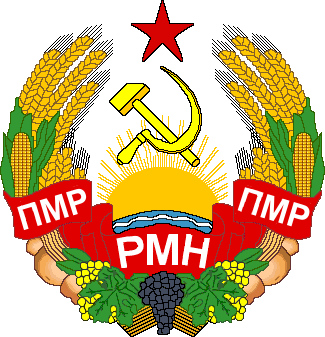 МIНIСТЕРСТВОРЕГIОНАЛЬНОГО РОЗВИТКУПРИДНІСТРОВСЬКОI МОЛДАВСЬКОIРЕСПУБЛІКИ МIНIСТЕРСТВОРЕГIОНАЛЬНОГО РОЗВИТКУПРИДНІСТРОВСЬКОI МОЛДАВСЬКОIРЕСПУБЛІКИ МIНIСТЕРСТВОРЕГIОНАЛЬНОГО РОЗВИТКУПРИДНІСТРОВСЬКОI МОЛДАВСЬКОIРЕСПУБЛІКИ МИНИСТЕРСТВО РЕГИОНАЛЬНОГО РАЗВИТИЯПРИДНЕСТРОВСКОЙ МОЛДАВСКОЙ РЕСПУБЛИКИМИНИСТЕРСТВО РЕГИОНАЛЬНОГО РАЗВИТИЯПРИДНЕСТРОВСКОЙ МОЛДАВСКОЙ РЕСПУБЛИКИМИНИСТЕРСТВО РЕГИОНАЛЬНОГО РАЗВИТИЯПРИДНЕСТРОВСКОЙ МОЛДАВСКОЙ РЕСПУБЛИКИМИНИСТЕРСТВО РЕГИОНАЛЬНОГО РАЗВИТИЯПРИДНЕСТРОВСКОЙ МОЛДАВСКОЙ РЕСПУБЛИКИМИНИСТЕРСТВО РЕГИОНАЛЬНОГО РАЗВИТИЯПРИДНЕСТРОВСКОЙ МОЛДАВСКОЙ РЕСПУБЛИКИМИНИСТЕРСТВО РЕГИОНАЛЬНОГО РАЗВИТИЯПРИДНЕСТРОВСКОЙ МОЛДАВСКОЙ РЕСПУБЛИКИПРИКАЗПРИКАЗПРИКАЗПРИКАЗПРИКАЗПРИКАЗ2 августа 2016 года2 августа 2016 года  г. Тирасполь№ 600№ 600О введении в действие и отмене нормативных документов по стандартизации на территорииПриднестровской Молдавской Республики(опубликование в газете «Приднестровье»от 6 августа 2016 года № 143)О введении в действие и отмене нормативных документов по стандартизации на территорииПриднестровской Молдавской Республики(опубликование в газете «Приднестровье»от 6 августа 2016 года № 143)О введении в действие и отмене нормативных документов по стандартизации на территорииПриднестровской Молдавской Республики(опубликование в газете «Приднестровье»от 6 августа 2016 года № 143)